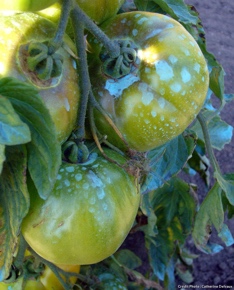 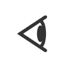 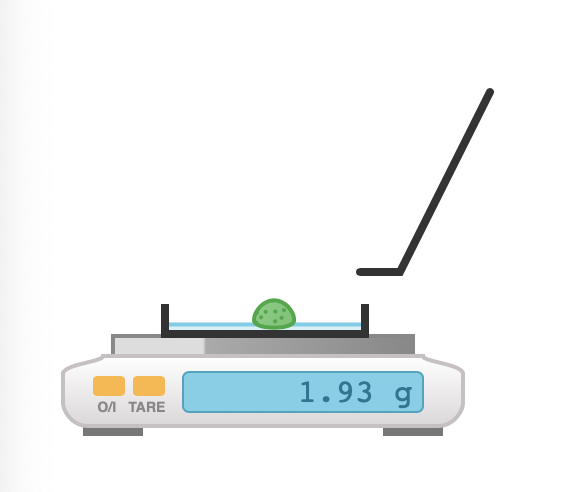 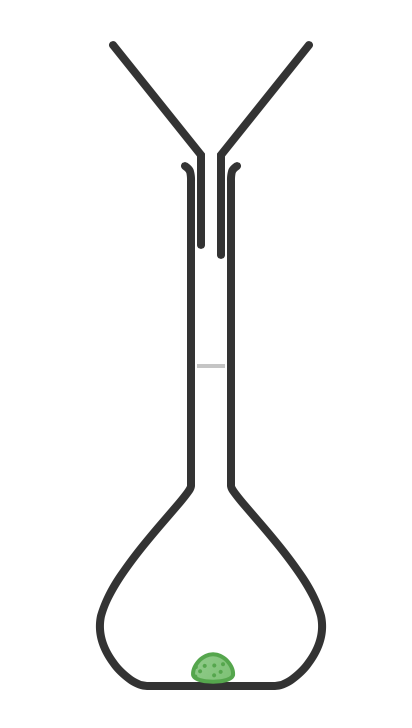 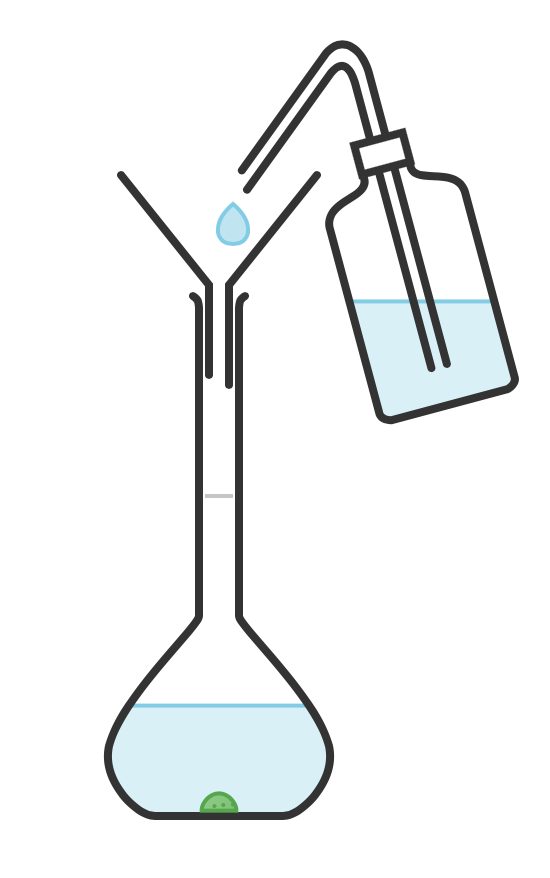 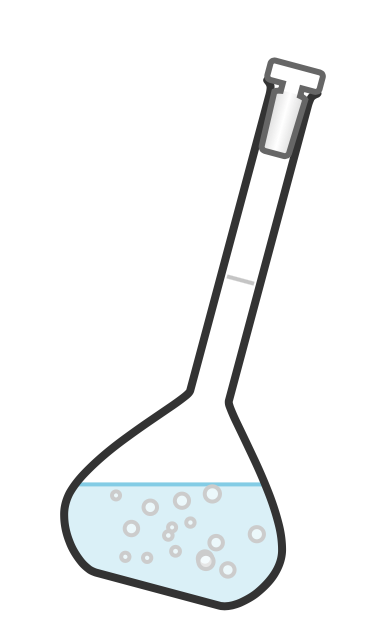 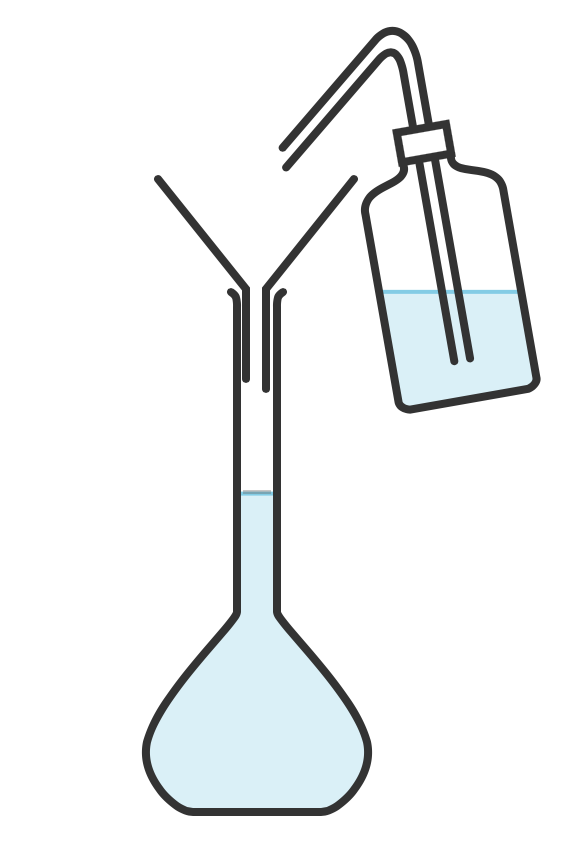 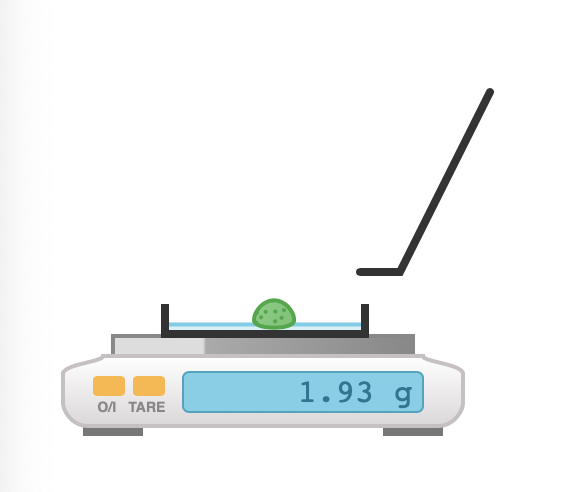 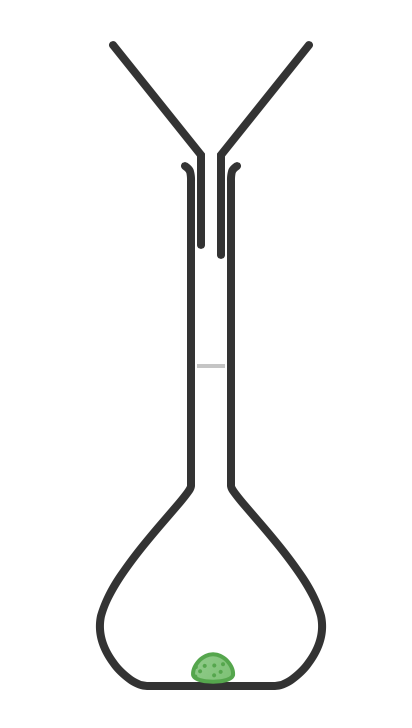 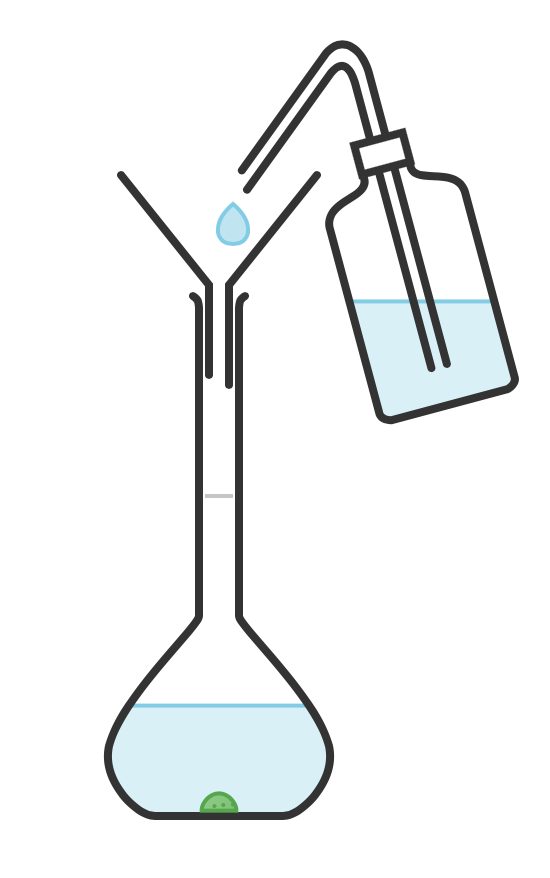 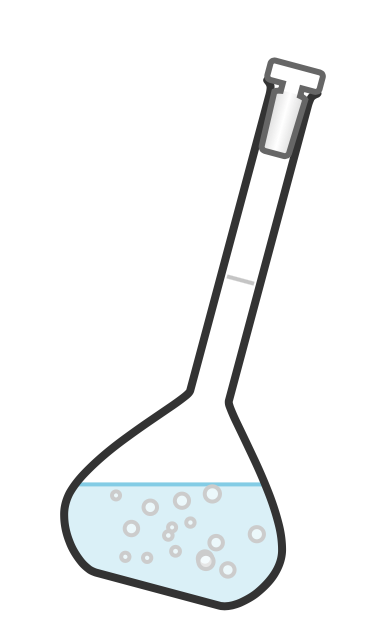 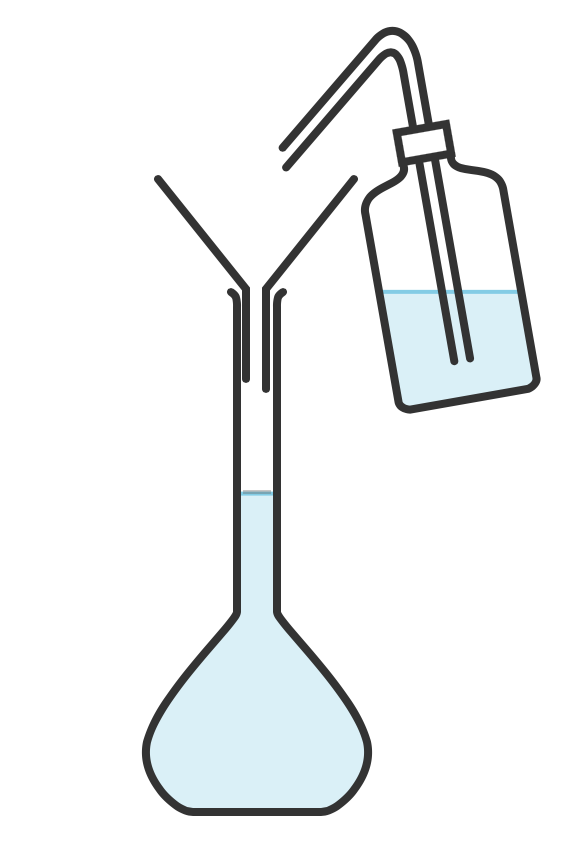 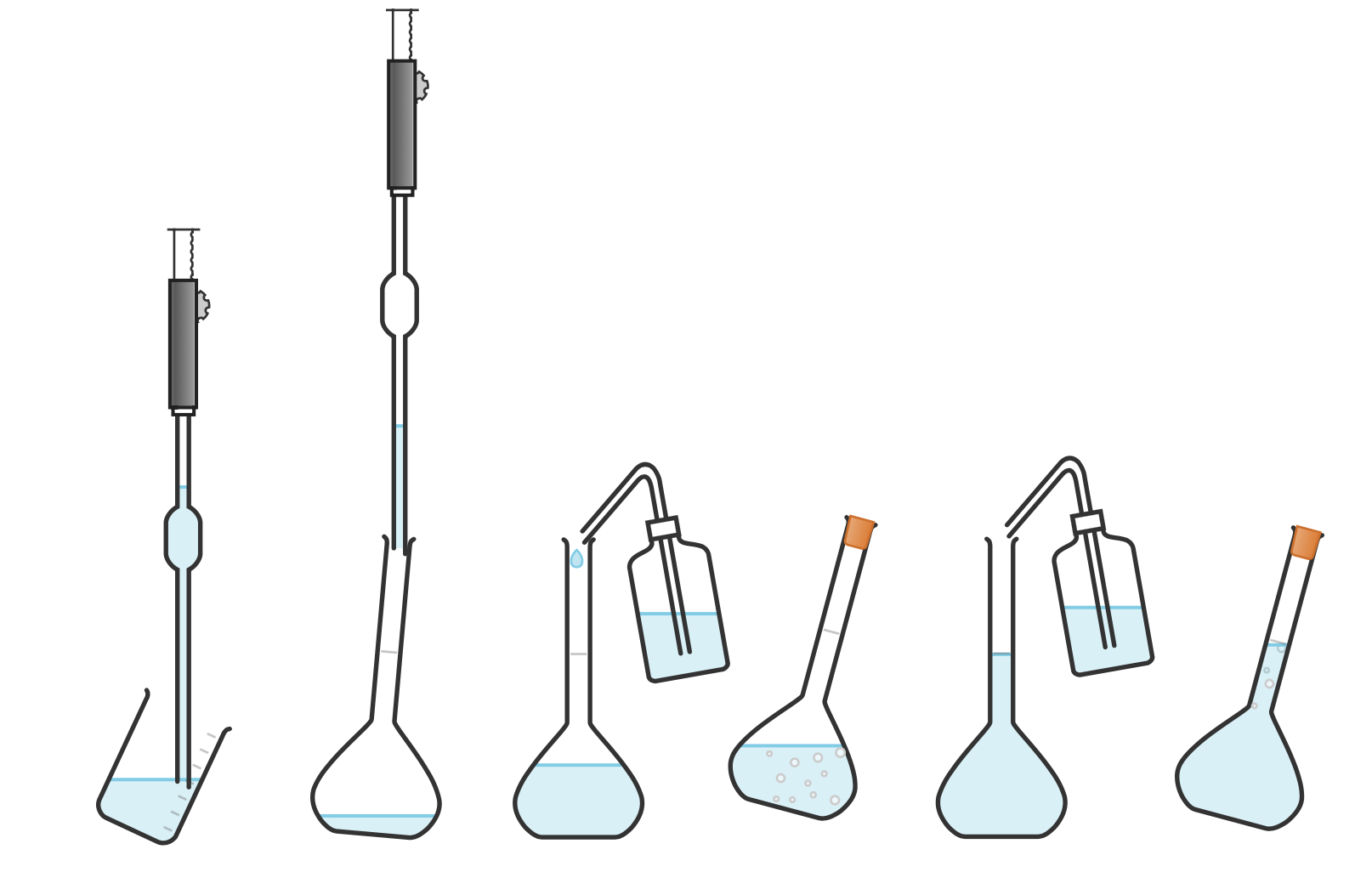 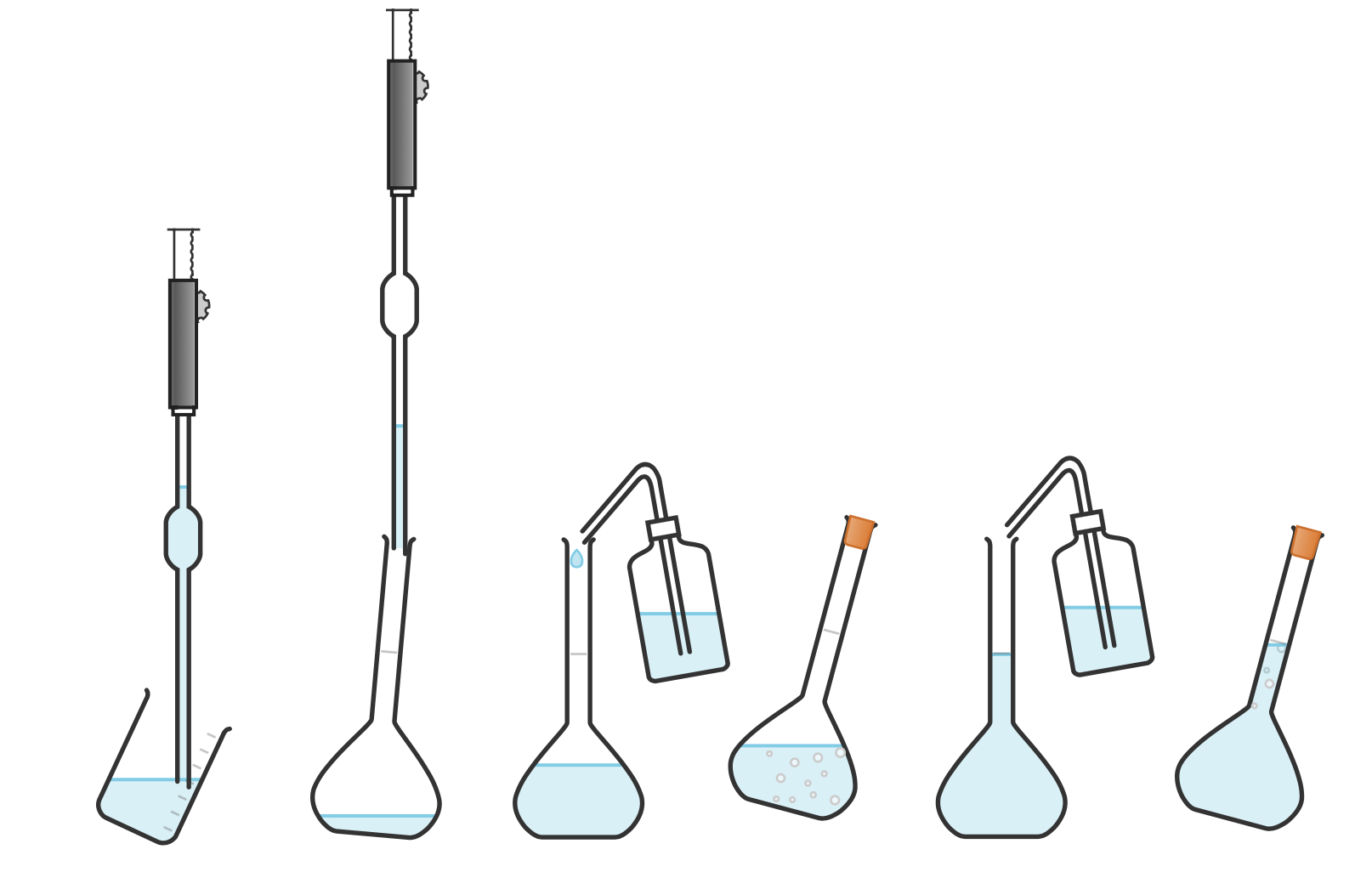 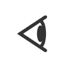 SITUATION : Vous êtes contrôleur/contrôleuse agricole et venez de recevoir un échantillon d’un litre de bouillie bordelaise préparé par un agriculteur nommé M. Dupont. Votre objectif au cours de ces 3 séances de travaux expérimentaux est de déterminer si M. Dupont respecte les normes fixées par le gouvernement.Pour plus d’information sur ce métier : https://www.orientation-pour-tous.fr/metier/controle-et-diagnostic-technique-en-agriculture,12140.html La solution de bouillie bordelaise préparée par M. Dupont a été fabriquée pour lutter contre le mildiou dans son champ d’un hectare de tomates. Sur ces dernières, il est conseillé d’appliquer la bouillie bordelaise tous les 15 jours de début juillet à fin octobre. A chaque passage, M. Dupont compte verser 100 L de solution sur son hectare.Déterminer la concentration maximale de cuivre c’est-à-dire la masse de cuivre par litre de solution, pour que les normes soient respectées et que les tomates puissent être traitées selon les indications.OBJECTIF : NOUS SOUHAITONS PRÉRARER UNE SOLUTION DE CONCENTRATION 30 GRAMMES PAR LITRE EN CUIVRE.Matériel à disposition :Sulfate de cuivre en poudreBalancesVerre de montreEntonnoir à solideFiole jaugée de 50,0 mLEau distilléeQUESTIONS :Nommer le soluté et le solvant de la solution que nous souhaitons préparer.Comment s’appelle la méthode à appliquer pour réaliser cette solution ?Lors de cette méthode, le soluté disparaît-il ? Justifie.Calculer la masse de soluté à prélever pour obtenir une solution de concentration 30 g/L en (sulfate de) cuivre.Quelle balance permet d’obtenir le plus de précision lors de la pesée ? Justifie.Écrire le protocole pour obtenir la solution de concentration 30 g/L en (sulfate de) cuivre.Aide : Fiche méthode p.317 Après validation professeur, réaliser le protocole. Cette solution sera utilisée lors de la prochaine séance, il faut donc : écrire vos prénoms, votre classe et la concentration de la solution sur la fiole jaugée.OBJECTIF : NOUS SOUHAITONS PRÉRARER DES SOLUTIONS DE DIFFÉRENTES CONCENTRATIONS EN (SULFATE DE) CUIVRE À PARTIR DE CELLE RÉALISÉE LA SEMAINE PRÉCÉDENTE.Matériel à disposition :Pipettes jaugées de 1,0 ; 5,0 ; 10 ; 20 ; 25 mLFiole jaugée de 50,0 mLPropipetteBéchersSolutions de la semaine précédenteEau distilléeQUESTIONS :Donne un exemple de dilution de la vie quotidienne.Écrire mathématiquement la phrase soulignée dans le document 1. Appel professeur 1. A partir de la solution de concentration en (sulfate de) cuivre 30 g/L (Cm0) de la semaine précédente, nous souhaitons préparer les solutions de concentrations suivantes en (sulfate de) cuivre : 15 g/L ; 12g/L ; 6,0 g/L ; 3,0 g/L ; 0,60 g/L. Chaque groupe ne réalisera qu’une seule des solutions précédentes.Comment s’appelle la méthode à appliquer pour réaliser ces solutions ?Identifier la solution mère et la solution fille pour votre cas.On souhaite préparer un volume V1 = 50,0 mL des solutions de (sulfate de) cuivre. Calculer le volume V0 prélevé de solution mère à prélever dans votre cas.Compléter le tableau avec vos résultats et ceux de la classe.Compléter le protocole pour la solution de la concentration en (sulfate de) cuivre de votre groupe.Étape 1 : Prélever avec une pipette jaugée un volume V0 = ...................... de solution mère versée dans un bécher.Étape 2 : Verser le volume prélevé V0 dans une ﬁole jaugée de volume V1 = ...................... jusqu’à ce que le bas du ménisque soit au niveau du trait de jauge inférieur de la pipette.Étape 3 : Remplir la ﬁole jaugée aux trois quarts avec de l’eau distillée. Boucher la fiole jaugée puis agiter.Étape 4 : Ajouter de l’eau distillée à la pissette puis au goutte à goutte à la pipette simple jusqu’à ce que le bas du ménisque soit au niveau du trait de jauge de la ﬁole.Étape 5 : Agiter plusieurs fois la fiole jaugée bouchée pour homogénéiser la solution. Après validation professeur, réaliser le protocole. Cette solution sera utilisée lors de la prochaine séance, il faut donc : écrire vos prénoms, votre classe et la concentration de la solution sur la fiole jaugée. Déposer la ensuite sur le bureau du professeur.Proposer un encadrement rapide de la concentration de la solution de (sulfate de) cuivre de M. Dupont disponible sur le bureau du professeur.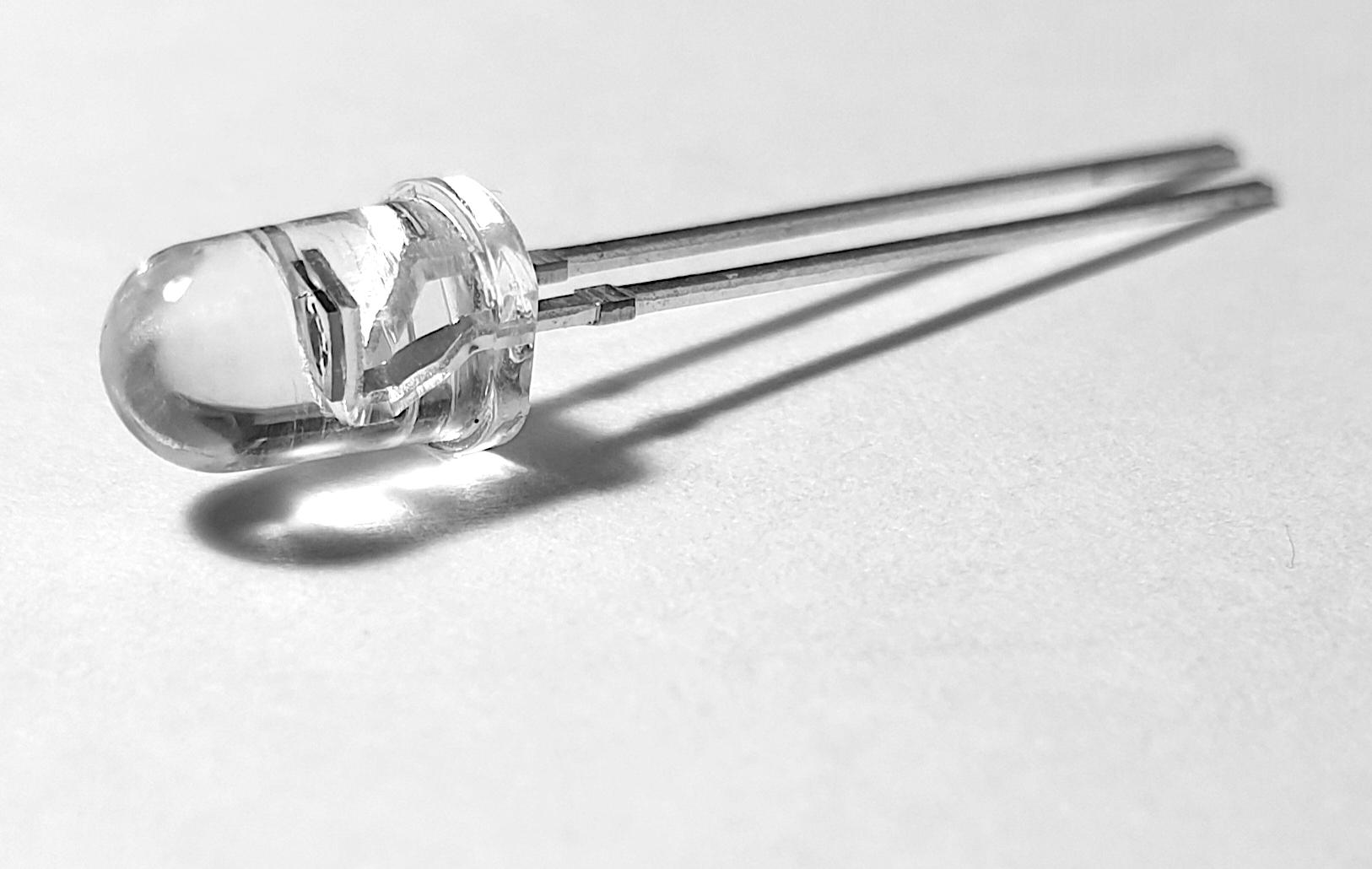 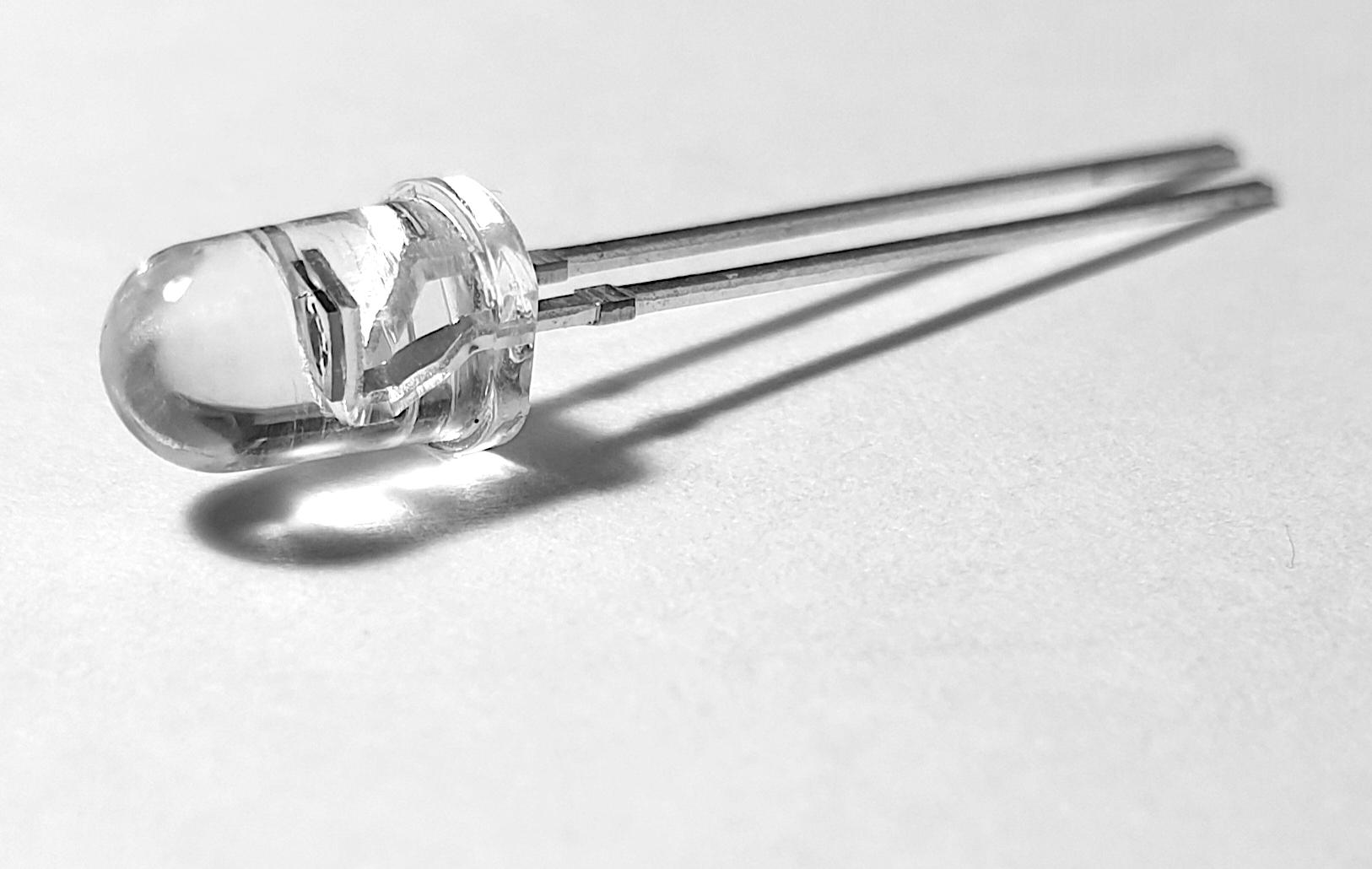 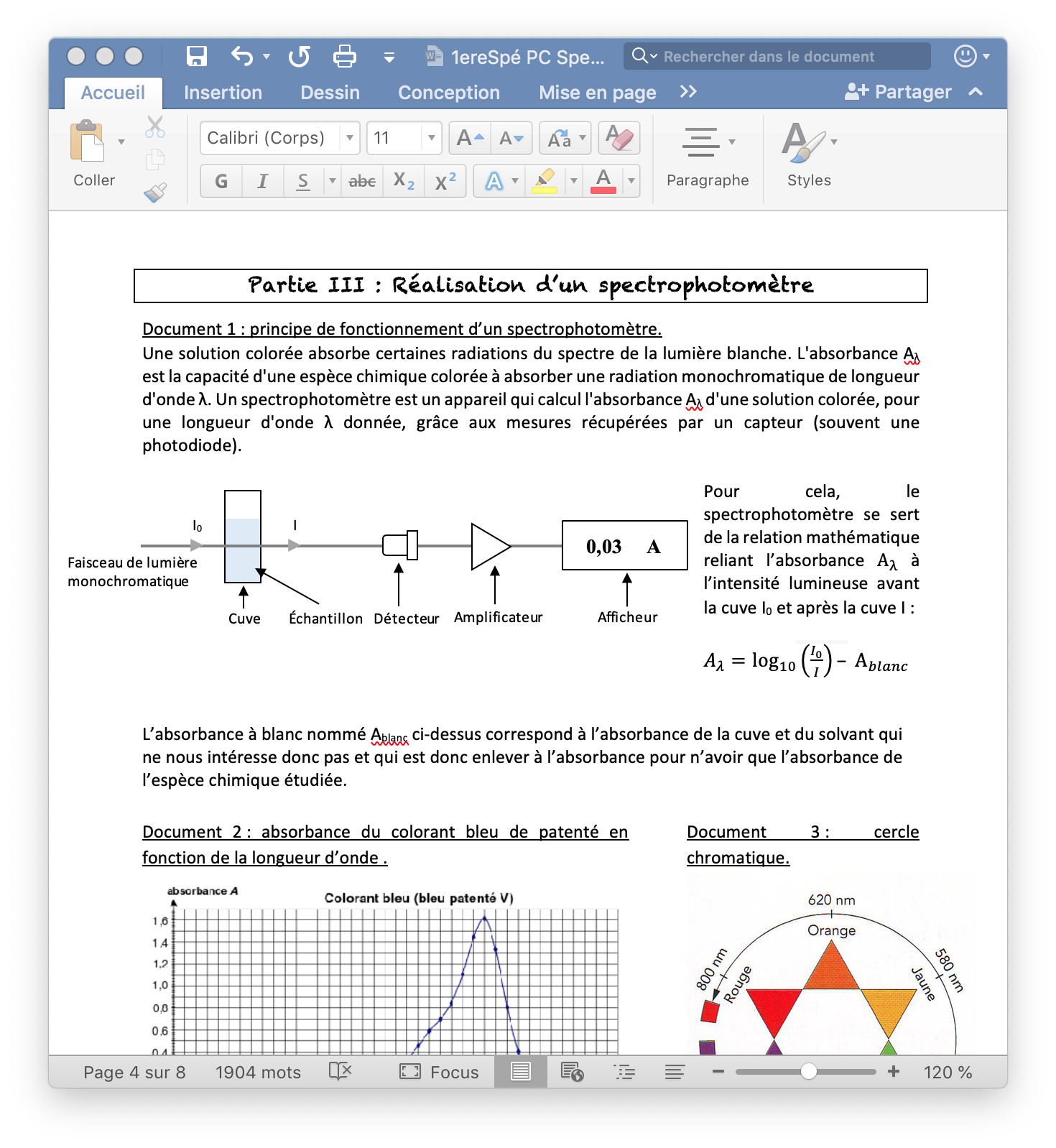 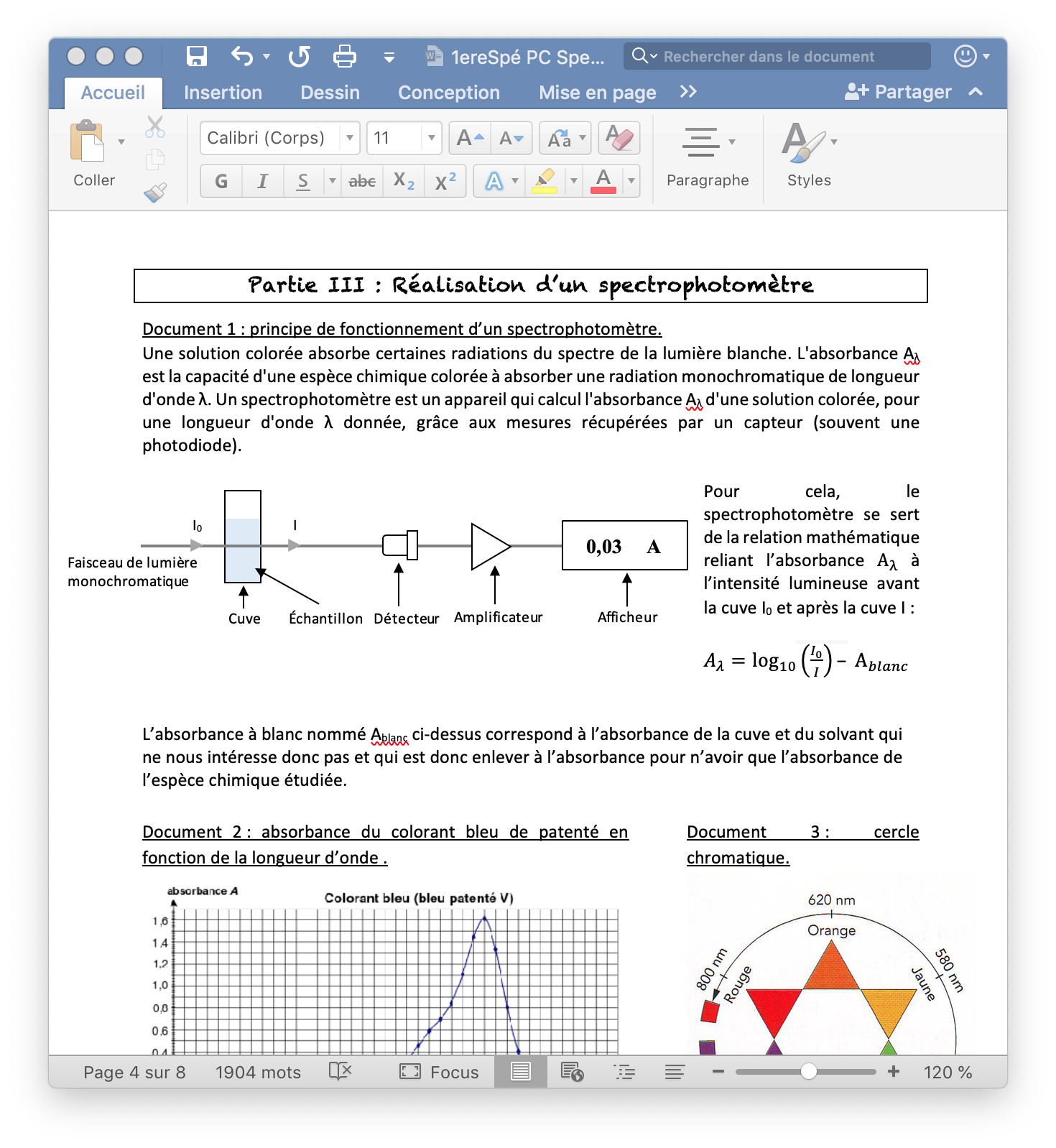 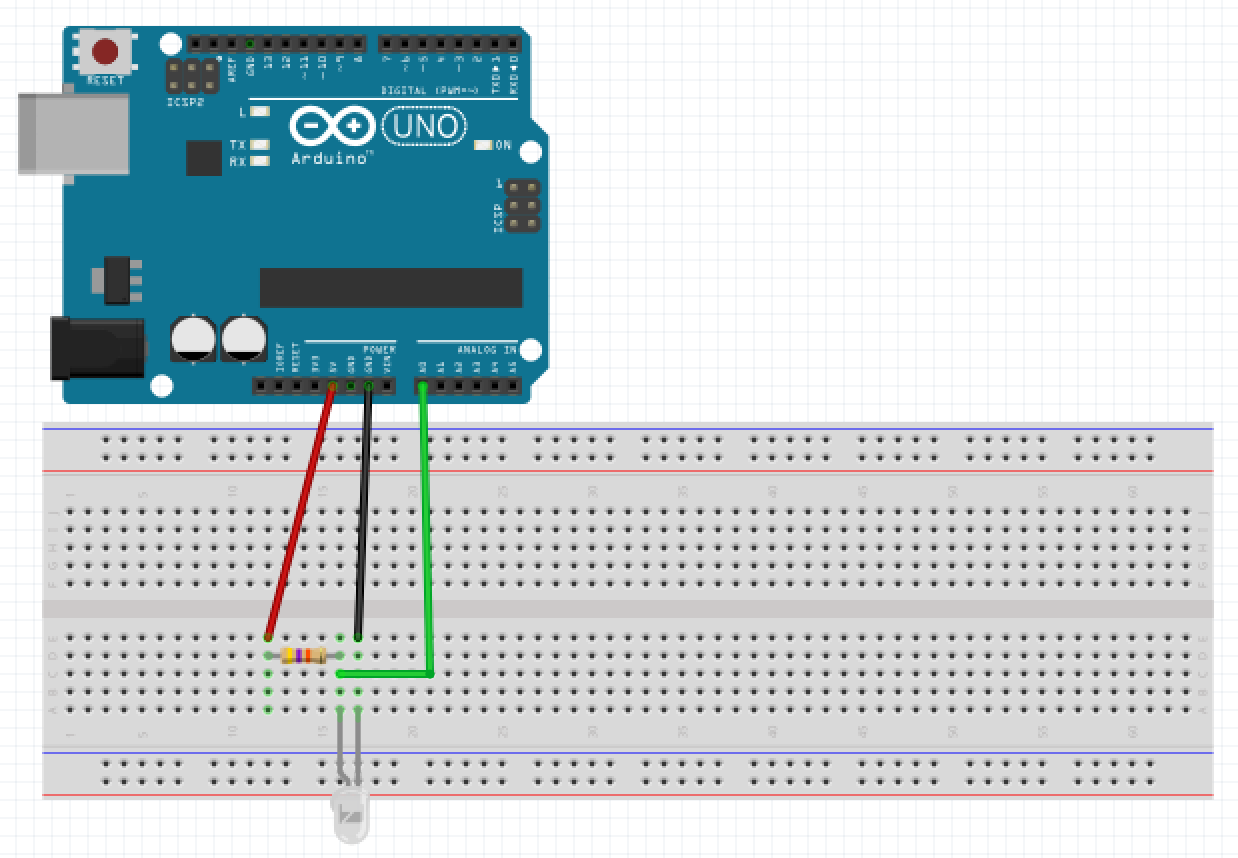 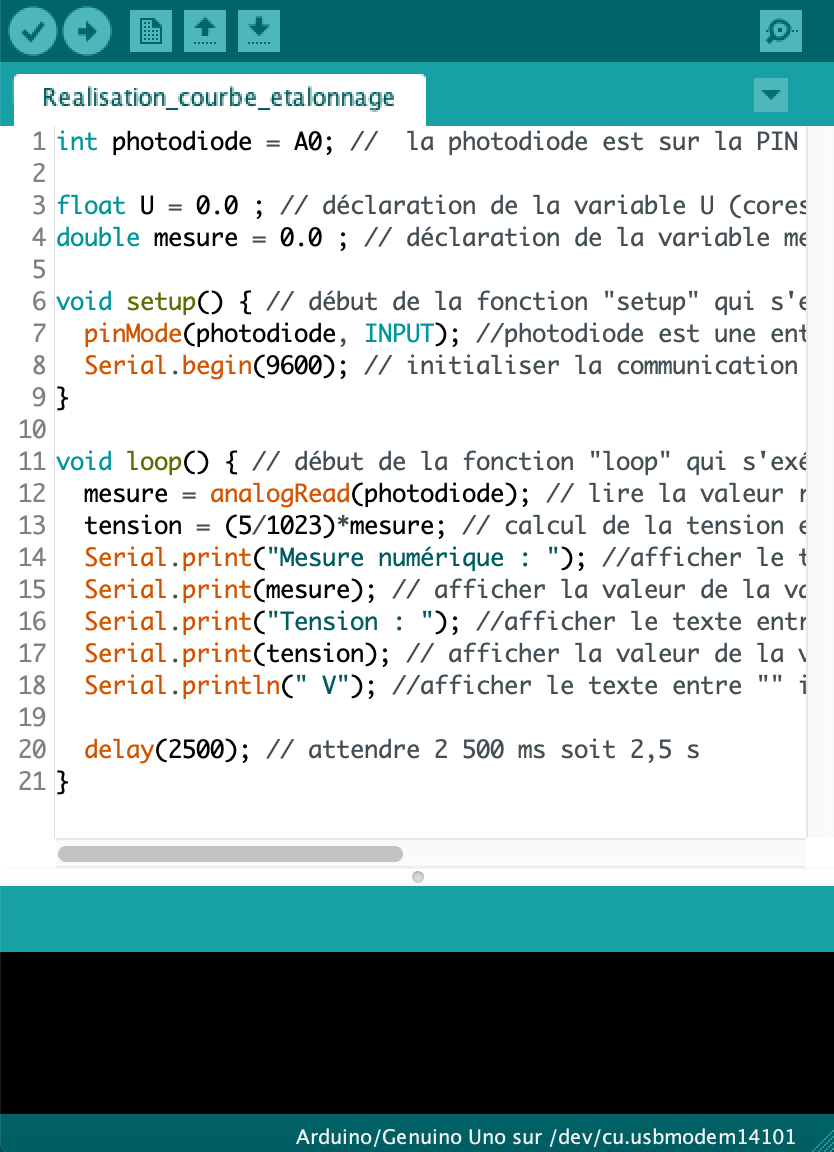 Niveau 1 :Couleur qu’on voit = couleur transmise + exempleQu’est ce qu’une courbe d’étalonnage et comment fonctionnePrincipe spectro + étalonnageNiveau 2 :Explication du choix de la longueur d’onde + choix à l’élèveOBJECTIF : NOUS SOUHAITONS DETERMINER LA CONCENTRATION EN (SULFATE DE) CUIVRE DE LA SOLUTION DE M. DUPONT.QUESTIONS : Répondre aux neuf premières questions.Le circuit électronique réalisé peut être modélisé ainsi :Ce circuit est un circuit en : 	série 		dérivationEn conséquence, que peut-on dire des valeurs de I1, I2 et I3.En t’aidant de la fiche en annexe « Symbole des dipôles en électricité » et des documents, associe chaque dipôle de la modélisation ci-dessus à un élément du circuit que tu as réalisé.Donne la loi d’Ohm pour la résistance R1.Le générateur utilisé est un générateur de tension, c’est-à-dire qu’il délivre toujours la même tension, peu importe le nombre et la nature des dipôles. Dans les questions 5 à 10, nous chercherons à étudier les variations de tensions aux bornes de la photodiode. Pour cela, on considère la situation où la quantité de lumière sur la photodiode augmente.Comment varie l’intensité du courant dans le circuit ?Tu ne peux déterminer les variations de tension U que d’un des deux dipôles. Trouve lequel en expliquant ton raisonnement. (Aide-toi de ta réponse à la question 4).Donne la loi des mailles du montage réalisé.Déduis comment varie la tension aux bornes du deuxième dipôle.La tension aux bornes de la photodiode est-elle plus petite quand la solution est plus ou moins concentrée ? Réalise le protocole 1.Trace l‘allure de la courbe obtenue. Est-ce en accord avec tes prévisions de la question 9 ?Quelle est la concentration en (sulfate de) cuivre de la solution de M. Dupont ? Cette concentration est-elle dans les normes ?APPEL PROFESSEUR 4Le microcontrôleur associe une valeur comprise entre 0 et 1023 aux grandeurs physiques qu’il mesure. Explique le calcul de la tension réalisé dans le programme.ANNEXE : Symbole des dipôles en électricitéCm0(cuivre) de la solution mère (g/L)V0 de la solution mère (mL)Cm1(cuivre) de la solution fille (g/L)V1 de la solution fille (mL)DipôleSymbolePileGénérateurDEL (français) ou LED (anglais)PhotodiodeLampeRésistanceRésistance variableInterrupteur (FerméeOuvert)MoteurFil